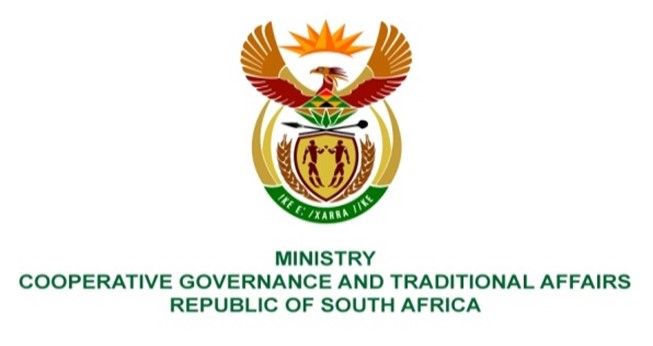 NATIONAL ASSEMBLY QUESTION FOR WRITTEN REPLYQUESTION NUMBER 2178DATE OF PUBLICATION: 03 JUNE 2022QUESTION:2178.  Mr R A Lees (DA) to ask the Minister of Cooperative Governance and Traditional Affairs:With reference to the fixed property situated on the banks of the Thukela River at Ezakeni in the Alfred Duma Local Municipality in KwaZulu-Natal on which the Uthukela District Municipality pump station and water purification works is located, what are the details of the (a) owners of the specified property, (b) legally enforceable contract for the use of the property by the Uthukela District Municipality and (c) rentals payable to the owners of the property;whether the pump station and water purification works is a national key point; if not, why not; if so, what are the relevant details?                            NW2584EREPLY:The department is currently obtaining the response from the District Munucipality and we will provide response as soon as we receive it. 